Конспект НОД «Изодеятельность» в старшей группе на тему: объёмная аппликация с использованием туалет.бумаги «Подарок маме».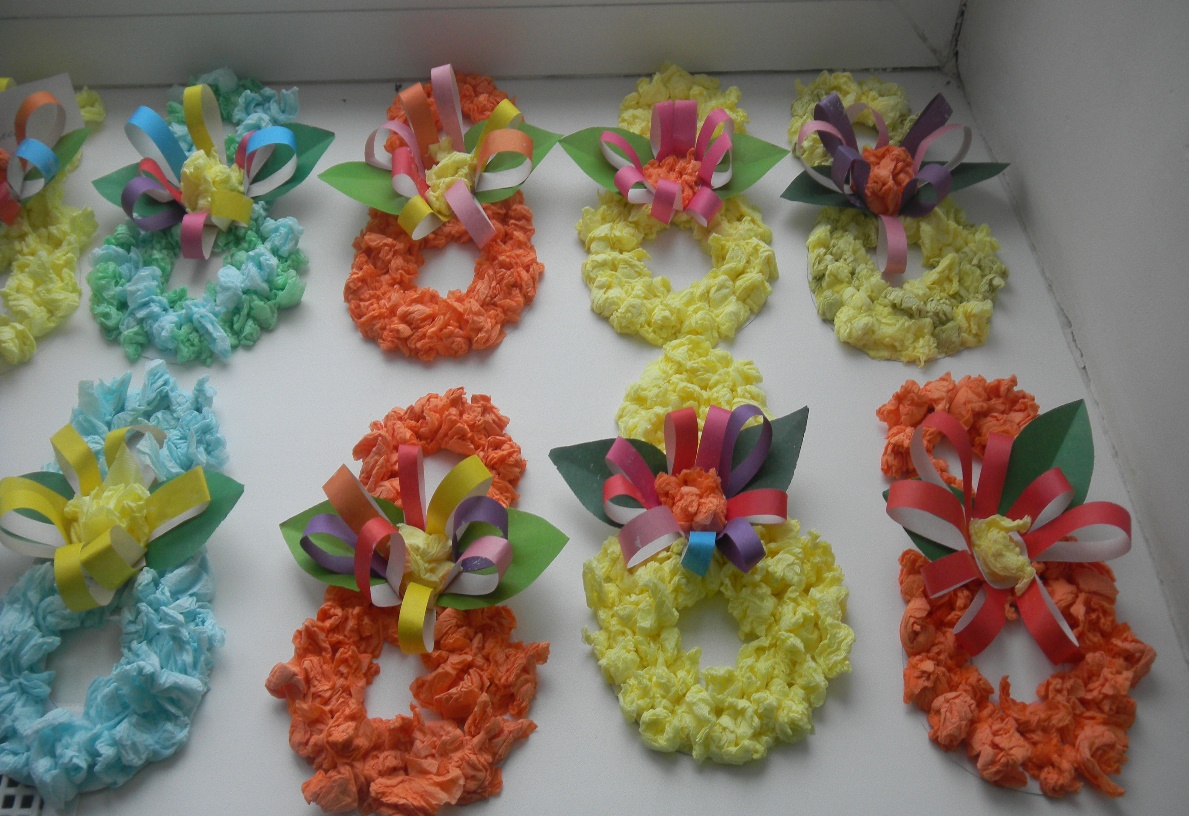                                                                       Подготовила:                                                                        Воспитатель                                                                         Купрюшкина Г.Н.Цель и задачи:воспитывать любовь и уважение к матери, желание сделать ей подарок.продолжать учить детей приёму скатывания туалетной бумаги в шарик; подбору цветовых сочетаний; развивать мелкую моторику рук.Материалы :шаблон цифры 8, вырезанный из картона;разноцветные полоски (для цветка);белые круги (для середины цветка);туалетная бумага разного цвета;клей;салфетки;клеёнки;кисточки для клея.Ход НОД:- Дети, уже наступила весна! Какой праздник отмечают люди всей планеты в начале весны? (8 Марта) -Послушайте стихотворение 0. Чусовитиной «Мамочке подарок».Из цветной бумаги вырежу кусочек.Из него я сделаю маленький цветочек.Мамочке подарок приготовлю я.Самая красивая мама у меня!Маму я свою люблю, ей подарок подарю.Я подарок сделал сам из бумаги разной,Маме я его отдам, обнимая ласково.-О чём это стихотворение? -А вы хотите порадовать своих мам? -Давайте сделаем праздничные открытки. Посмотрите, какую праздничную открытку я приготовила.Показ воспитателем этапов выполнения работы:- Чтобы сделать такую открытку, мы возьмём шаблон цифры 8, вырезанный из картона.Будем скатывать прямоугольники туалетной бумаги в шарики и наклеивать их на    шаблон, не оставляя промежутков. Теперь нам надо сделать цветок. Для этого берём полоски разного цвета, склеиваем в петельку и приклеиваем на белый круг, вырезанный из бумаги. Середину цветка заполняем шариками из туалетной бумаги. А теперь нам    надо соединить цветок и шаблон цифры 8. Прикрепляем цветок степлером в середину шаблона. Вот и готова наша открытка! -Но сначала разомнёмся.Все ребята дружно всталиВсе ребята дружно встали             Выпрямится.И на месте зашагали.            Ходьба на месте.На носочках потянулись,     Руки поднять вверх.А теперь назад прогнулись. Прогнуться назад, руки положить за голову.Как пружинки мы присели   Присесть.И тихонько разом сели.         Выпрямится и сесть.- Ну а теперь можно приступить к работе. Под музыку дети выполняют изготовление подарков.Выставка работ.